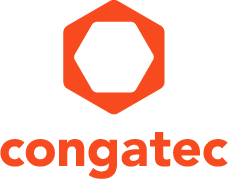 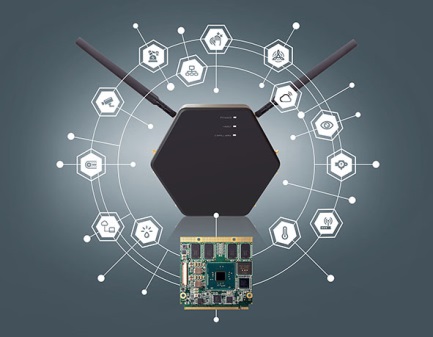 
Текст и фото доступны на сайте: http://www.congatec.com/pressПресс релиз от Компания congatec представляет IoT шлюз высокой гибкостиЛегконастраиваемый шлюз для быстрого развертывания в местах его непосредственного использованияДеггендорф, Германия, 25 августа, 2016. Компания congatec, ведущая компания в области встраиваемых компьютерных модулей, одноплатных компьютеров и разработчик встраиваемых систем и самого широкого спектра производственных услуг, представляет гибкое в настройке и развертывании решение из серии устройств IoT шлюзов (шлюза технологии Интернета вещей, англ. IoT – Internet of Things). Эта новая, весьма гибкая аппаратная платформа представляет собой уже полностью готовое и легко настраиваемое решение, которое может быть развернуто на местах непосредственной эксплуатации в рекордно короткие сроки. IoT шлюз компании congatec предлагает пользователю непревзойденные уровни гибкости с точки зрения производительности, обработки информации и интеграции программного обеспечения, и способнен обеспечить подключение посредством интерфейса Mini PCI Express до восьми беспроводных антенн, а наличие 6 встроенных интерфейсов USB позволяет подключать дополнительные проводные и беспроводные модули. По запросу заказчика, в зависимости от его требований, так же могут быть изготовлены нестандартные конфигурации оборудования.OEM-производители, используя системный IoT шлюз компании congatec, получают преимущество от уже предварительно сконфигурированного и прошедшего сертификацию IoT шлюза, посредством которого можно легко подключить к облачным сервисам самой широкий спектр самых разнообразных датчиков и систем. Целевые применения включает в себя приложения из области технологии индустриального Интернета вещей - IIoT (англ. IIoT - Industrial Internet of Thing), такие как: умные города, умное сельское хозяйства, системы 'умный дом' и транспортные средства, системы цифровой рекламы (англ. digital signage system) и других приложений IoT.Генеральный директор компании congatec Джейсон Карлсон (Jason Carlson) объясняет свою стратегию для приложений в этой области, как в законченных, готовых к работе систем (англ. application-ready-system) применительно к IoT шлюзам: "Большой и быстро растущий IoT рынок достаточно хорошо обслуживается традиционными встраиваемыми компьютерными платами компании congatec и нашими продуктами в виде модулей, но производители все чаще требуют, чтобы IoT шлюзы были выполнены, как система полностью готовая для применения. Для удовлетворения этой растущей потребности, компания congatec разработала очень гибкую настраиваемую шлюзовую систему, которая может быть оптимизирована для удовлетворения самого широкого спектра специфических требований самых разнообразных приложений. Вместе с нашей системой проектирования встроенных продуктов и предоставляемых услуг в части производства, мы теперь можем удовлетворить любые специфические требования для IoT шлюза". Кроме того, разработка и производство оптимизированных IoT решений, встраиваемые системы и производственные сервисы от компании congatec, включают в себя услуги по их сертификации. Это является все более и более важным элементом развертывания беспроводных технологий и периферийных устройств, которые подключаются к инфраструктуре уже операторского уровня.Возможности подключения Беспроводных устройств к IoT шлюзу являются широко масштабируемыми для чего может быть использовано: 6 внутренних портов USB и 3 слота miniPCIe с возможностью подключения LTE 3GPP модемов, 2xWI-FI, 2xLAN с поддержкой PoE и функций PROFINET, BlueTooth с низким энергопотреблением (BTLE) и 6 LoWPAN. Дополнительными возможностями в части возможности организации глобальных сетей с низким энергопотреблением являются Lora, 3GPP LTE, MTC, Sigfox и UNB, которые могут быть встроены по желанию заказчика. Все это позволяет обеспечить максимальную гибкость в поддержке всех основных требований по Подключениям IoT устройств. Корпус данного оборудования приспособлен для установки до 8 антенн, поддерживающих параллельно несколько беспроводных стандартов, при одновременном повышении качества сигнала за счет использования разнесения антенн. Устройство выполнено в малогабаритном металлическом корпусе (200x230x40 мм) и сертифицирован по классу защиты IP53 для наружного применения.Для того, чтобы обеспечить оптимальное с высокой пропускной способностью IoT шлюза, компания congatec разработала платформу для поддержки масштабируемой производительности вычислений с использованием Qseven модулей, которые могут варьироваться от одноядерного процессора NXP i.MX6 до четырехъядерного процессора Intel Pentium CPU. Для целей развертывания новых IoT шлюзов и систем периферийных вычислительных приложений, вплоть до систем с поддержкой технологии туманных вычислений, шлюз также поддерживает следующее поколение новых энергоэффективных процессоров Intel® Atom™ (под кодовым названием “Apollo Lake”).Для того чтобы обеспечить максимально легкую и простую интеграцию программного обеспечения, программные пакеты встраиваемых плат компании congatec поддерживают все основные операционные системы, включая Windows 10 IoT. Кроме того, платформа IoT шлюза компании congatec поддерживает все функции платы встроенного контроллера, что являются обязательными условием для приложений, требующих высокой надежности. Среди прочих возможностей компания congatec предлагает набор функций, обеспечивающих безопасную загрузку, управление несколькими мульти-шинами I²C, многоступенчатый таймер Watchdog, энергонезависимую память для хранения данных пользователя, данных о производстве, информацию по статистике работы платы, а также хранения журнала контроля за перебоями в питании.Для того чтобы узнать, как ваши IoT приложения могут быть реализованы с помощью предлагаемой компанией congatec платформы IoT шлюза, поговорите не откладывая с обслуживающим вас нашим представителем.About congatec AG
Headquartered in Deggendorf, Germany, congatec AG is a leading supplier of industrial computer modules using the standard form factors COM Express, Qseven and SMARC as well as single board computers and EDM services. congatec’s products can be used in a variety of industries and applications, such as industrial automation, medical, entertainment, transportation, telecommunication, test & measurement and point-of-sale. Core knowledge and technical know-how includes unique extended BIOS features as well as comprehensive driver and board support packages. Following the design-in phase, customers are given support via extensive product lifecycle management. The company’s products are manufactured by specialist service providers in accordance with modern quality standards. Currently congatec has entities in Taiwan, Japan, China, USA, Australia and the Czech Republic. More information is available on our website at www.congatec.com or via Facebook, Twitter and YouTube.* * * Intel и Intel Atom, Pentium являются зарегистрированными товарными знаками корпорации Intel в США и других странах.Вопросы читателей:Контакты для прессы:congatec AGSAMS Network Christian EderMichael HennenPhone: +49-991-2700-0Phone: +49-2405-4526720info@congatec.comwww.congatec.cominfo@sams-network.comwww.sams-network.com